xxxOd:	xxxOdesláno:	čtvrtek 30. března 2023 14:13Komu:	xxxPředmět:	Re: Objednávka č. 3910003461Přílohy:	20230330142904017.pdfKategorie:	Potvrzená OBJDobrý den, PosílámJiž bylo dodáno S pozdravem,xxxxxxM: xxx    LANTINA s.r.o.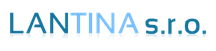 XxxXxxxxxOd: xxxDatum: čtvrtek, 30. března 2023 13:30 Komu: xxxPředmět: FW: Objednávka č. 3910003461Dobrý den,stále od Vás nemáme potvrzenou výše uvedenou objednávku odeslanou dne 22.3.2023.Z důvodu povinnosti uveřejňovat veškeré smlouvy v hodnotě nad 50 tis. Kč bez DPH v Registru smluv vyplývající ze zákona č. 340/2015 Sb., Vás žádáme o zaslání potvrzené objednávky, aby bylo prokazatelné uzavření smluvního vztahu.Děkuji a přeji hezký denFrom: xxxSent: Wednesday, March 22, 2023 2:55 PMTo: xxxCc: xxxSubject: Objednávka č. 3910003461 Dobrý den,přílohou Vám zasílám výše uvedenou objednávku. Prosím Vás o zpětné potvrzení převzetí objednávky.S pozdravem a přáním příjemného dnexxxObsah této zprávy má výlučně komunikační charakter. Nepředstavuje návrh na uzavření smlouvy či na její změnu ani přijetí případného návrhu. Upozorňujeme, že uzavření smlouvy, stejně jako závazné přijetí návrhu na uzavření, změnu nebo zrušení smlouvy, podléhá vícestupňovému schvalování. Tento e-mail a k němu připojené dokumenty mohou být důvěrné a jsou určeny pouze jeho adresátům. Nejste-li adresátem, informujte nás, a obsah i s přílohami a kopiemi vymažte ze svého systému, jelikož užití je přísně zakázáno.The content of this message is intended for communication purposes only. It does neither represent any contract proposal, nor its amendment or acceptance of any potential contract proposal. We call your attention to the fact that the conclusion of a contract as well as the binding acceptance of a proposal for a contract conclusion, amendment or cancellation is subject to a multi-level approval. This electronic message including attached files thereto are intended solely for the named addressees and may be legally privileged or confidential. If you have received this electronic mail message in error, please advise us and delete it, including all copies and enclosures transmitted therewith, out of your system immediately. If you are not the intended addressee, the use of this electronic mail message is prohibited.